Урок литературного чтения (обучения грамоте) в 1 классеУМК «Школа РОССИИ» При подготовке к уроку были учтены особенности и уровень подготовки учащихся данного класса.  На  момент поступления в школу, это дети  с  разными стартовыми возможностями: разным  уровнем развития, подготовленности к обучению в школе, с разными способностями и возможностями.  19 человек из 26  имели  логопедические нарушения речи. У 6 детей замедленное восприятие и осмысление нового учебного материала. Наблюдается низкая активность внимания, его объём несколько отличается от возрастной нормы.   Повышенная утомляемость влияет на снижение концентрации внимания во время уроков. Объём оперативной и долговременной памяти не соответствует в полной мере возрастным нормам.  Поэтому на уроке предусмотрены:задания для развития познавательных процессов;схемы-опоры, разноуровневые задания,  позволяющие создать атмосферу успеха, обретать уверенность в силах и способностях учеников;самостоятельная работа конструктивно-вариативного характера;творческое задание;дифференцированное  задание;обратная связь;работа в парах, сформированных  по уровню овладения учебного материала (позволяет решить задачу индивидуального подхода, организовать взаимообучение детей в процессе учебной дискуссии, учебного диалога);для снятия физического и психологического напряжения предусмотрены 2 физминутки;для более глубокого восприятия материала учащимися, придачи наглядности и образности изучаемому вопросу, формированию умения работать с информацией задействована интерактивная доска.                     Для достижения цели  и качественной реализации задач выбраны такие технологии, как: технология проблемного обучения, уровневой дифференциации, коммуникативная, здоровьесберегающая (, технология оценивания учебных достижений, ИКТ.            Методы обучения: метод стимулирования и мотивации, частично-поисковый,  практический, метод контроля и самооценки  Ход урокаПриложение 1Определи количество букв и звуков в словах.яма   	3 буквы, 4 звука	3 буквы, 3 звукадятел	5 букв, 6 звуков	5 букв, 5 звуковРаскрась подходящую схему цветными карандашамиТемаГласные буквы Я, яПедагогическая цельСоздать условия для закрепления знаний учащихся о букве я, развития связной речи, памятиПланируемые результаты (предметные)Уметь определять, когда буква Я будет обозначать 2 звука, а когда – 1. Характеризовать букву я как показатель мягкости предшествующего согласного звука в слоге-слиянии; определять в схеме место буквы я; владеть навыками чтения слов, предложений и коротких текстов. Определять значение  многозначных слов.Личностные результаты Проявлять интерес к изучению темы,    совместно договариваться о правилах общения и поведения,  следовать имУниверсальные учебные действия (метапредметные)Регулятивные: планировать свое действие в соответствии с поставленной задачей и условиями ее реализации.Познавательные: общеучебные – осознанно и произвольно строить речевые высказывания в устной форме; логические – устанавливать соответствие между словами и рисунками, составлять схемы слов.Коммуникативные: понимать возможность различных позиций других людей, отличных от собственной, и ориентироваться на позицию партнера в общении и взаимодействии; работать в паре.Основное содержание, понятия и терминыБуква я в начале слов и после гласных в середине и на конце слов. Предложение, рассказ, многозначные словаОбразовательные ресурсы«Лента букв», интерактивная доска, презентация, карточки для работы в парах, демонстрационные схемы словЭтапы урокаДеятельность учителяДеятельность учащихсяФормируемые УУДСредстваобучения, пед. технологииI. Мотивирование к учебной деятельностиПриветствие учащихся.Кто из вас хочет стать умным человеком? Китайская пословица гласит, что стать умным можно тремя путями:Подражать (лёгкий путь)Приобретать опыт (самый трудный путь, т. к нужно много трудиться)Размышлять (благородный путь, возвышенный)Каким путём пойдёте вы?Тогда  «Вперёд, к удаче». Отвечают на вопросы, объясняют выбор путиПроявляют эмоциональную отзывчивость на слова учителяЛичностные: обучающиеся  получают мотивацию к учебной деятельности, проявляют интерес к изучению темыПрезентацияСлайд 1II. Актуализация комплекса  знаний.  На слайде буквы  а, о, я, е, ы, и, у              Что объединяет эти буквы?На какие группы их можно разделить?По какому признаку?Добавляем букву рра-ра-ра начинается…. (игра) ря-ря-ря в школу мы пришли не…(зря) Выполняют упражнения под руководством учителяОбъединяют буквы по одному признаку. Делят гласные на группы по разным признакам. Находят 2 способаСоставляют и читают чистоговорки. Предметные: анализируют объекты с целью выделения признаков.Слайд 2Логопедическая гимнастикаIII. Постановка учебной задачиКакую букву нужно поставить в словах? Земл…,  р..д, …рка…, м…мл… . Определите тему урока.Какие цели для себя поставите?Кто такой мямля? (вялый нерешительный человек)Хорошо ли быть мямлей?Определяют тему урока, формулируют учебную задачу, объясняют значение слова мямляПредметные: анализируют объекты с целью определения буквы Регулятивные: формулируют учебные задачи урокаСлайд 3Сигнальные карточкиIV. Постановка каждым учеником прогностической оценки имеющихся знанийКак вы считаете, все ли вы уже узнали и запомнили о букве я, оцените себя, покажите результат на графике.Оценивают свои знания         1      2      3Регулятивные: прогнозируют и оценивают свою деятельность.График с магнитамиV. Применение знаний и умений в новой ситуации 1. Составление кластераВыбрать нужное: Почему буква я особенная?Что вы не знали о букве я?Нам ещё предстоит узнать, когда буква я обозначает звук [и]Выбирают нужное, делают вывод, что ещё не всё знают о букве Я Познавательные: выстраивают логическую цепочку рассуждений,  осуществляют  знаково-символические действия.Регулятивные: определяют последовательность действий, отделяют знания от незнанияКоммуникативные:осуществляют учебное сотрудничество с учителемКарточки для составления кластера2. Уточнение оценки имеющихся знаний-Изменилось ли сейчас ваше мнение по поводу знаний о букве я. Покажите на графикеОценивают свои знания с учётом того, что ещё не всё знают о букве я, ставят задачу на перспективуРегулятивные: оценивают свои знанияМузыкальная физминутка (подвижная)Музыкальная физминутка (подвижная)Музыкальная физминутка (подвижная)Музыкальная физминутка (подвижная)Здоровьесб.VI. Обобщение и систематизация знаний 1.Работа в парах Определить количество букв и звуков в словах: яма, дятел2. Раскрасить подходящую схему цветными карандашами (ящик)Работают с карточкамиВзаимопроверкаПредметные: применяют на практике полученные знания Регулятивные: контролируют корректируют, осознают качество и уровень усвоения,Коммуникативные: проявляют умения работать в пареКарточки с заданиями(прилож. 1)2.Составление схемы слов, звуковой анализ Составьте схему к слову мямля.Что нужно изменить в схеме слова ящик, чтобы преобразовать её в схему слова мямля?Сколько букв и сколько звуков в слове мямля? Почему?Составьте схему к слову яркаяНа слайде составлено 3 схемы к этому слову, определите, какая из них верная, почему?Сколько букв и сколько звуков в слове яркая? В словах мямля и яркая по 2 буквы я.Почему в слове мямля одинаковое количество букв и звуков, а в слове яркая звуков на 2 больше?Составляют схему и преобразовывают её в другую Доказывают, почему в одном случае буква я обозначает 1 звук, а в другом - 2Предметные: определяют, когда буква Я будет обозначать 2 звука, а когда – 1, определяют в схеме место буквы я, осуществляют  знаково-символические действия.Коммуникативные: проявляют умение с достаточной полнотой и точностью выражать свои мыслиИндивидуальные и демонстрационные схемы словСлайд 4Сигнальные карточки3.Работа с учебникомс. 117Прочитать слова в столбиках и определить, в каких из них буква я обозначает 1 звук, 2 звука2.Чтение предложения. Что такое просо? 3.Прочитать слова. Что их объединяет?Какова отличительная черта птиц?Кого из птиц можно было ещё добавить?Как зимой люди заботятся о птицах?Почему зяблика так назвали? Читают слова, поясняют, почему буква я может обозначать разное количество звуковОбъясняют значение словаПрименяют знания, полученные на уроке окружающего мираСообщает заранее подготовленный ученикПредметные: характеризуют букву я как показатель мягкости предшествующего согласного звука в слоге-слиянии; определяют, когда буква Я будет обозначать 2 звука, а когда – 1,  владеют навыками чтения слов,  устанавливают соответствие между словами и рисункамиСлайд 5Физминутка для глазФизминутка для глазФизминутка для глазФизминутка для глазЗдоровьесб.4.Многозначные слова с. 116Расставьте карточки в порядке увеличения количества точек на карточке и прочитайте слово - Слово это необычное. У него много значений. Какое значение слова вы можете назвать?Орган, который находится во рту. С помощью языка человек определяет вкус пищи. При участии языка образуются звуки речиПрочитать в учебнике, какое ещё значение имеет слово язык (иностранный, язык колокола, языки пламени. В фильме о войне часто звучат фразы «захватили языка». Язык - это пленный человек, от которого можно узнать нужные сведения.Слово  язык – словарное, его написание нужно запомнитьРасставляют карточки, читают слово языкНазывают разные значения словаЧитают в учебнике предложенияЗапоминают дополнительные сведенияПредметные: владеют  навыками чтения слов, предложений. Определяют значение  многозначных слов. Коммуникативные: проявляют умение с достаточной полнотой и точностью выражать свои мыслиКарточки с буквами5.Развитие  речи.Работа с фразеологическими оборотамиКакие выражения со словом язык вам знакомы ?Как понимаете такие выражения:прикусить языктянут за языквертится на языкеКогда их можно применить?Составьте с ними предложения.Называют выражения ( язык проглотил, распустил язык, язык заплетается)Отвечают на вопрос, составляют предложенияКоммуникативные: осознают возможность различных позиций других людей, отличных от собственнойСлайд 6V. Рефлексия (подведение итогов урока) – Что запомнилось?– Что вызвало затруднения? Почему?- Чем же необычна буква я?- Что о ней нам ещё предстоит узнать?- Оцените смайликами свою работу на урокеОтвечают на вопросы Устанавливают причинно-следственные связи. Оценивают свою работу на урокеРегулятивные: оценивают свою деятельность.Смайлики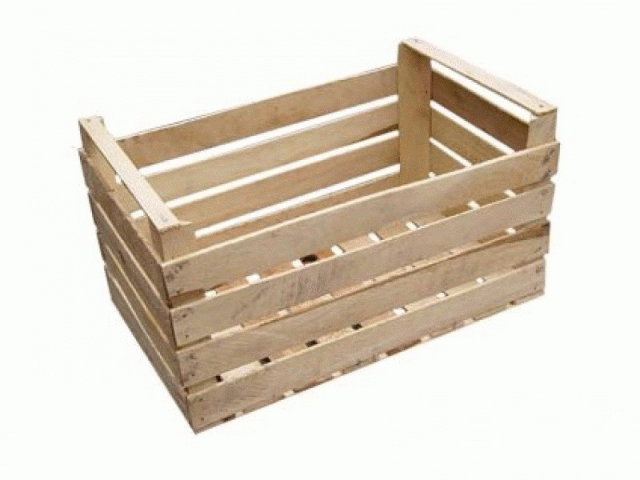 